Домашнее задание для 2ДОП, от 10.01/13.01.24.Интервал (повторение):таблица интервалов;попевки на каждый интервал;Баева, Зебряк “Сольфеджио для 1-2 кл.”Номер 133Перепишите мелодию в нотную тетрадь;Определите интервалы между звуками в мелодии и подпишите их под нотным станом;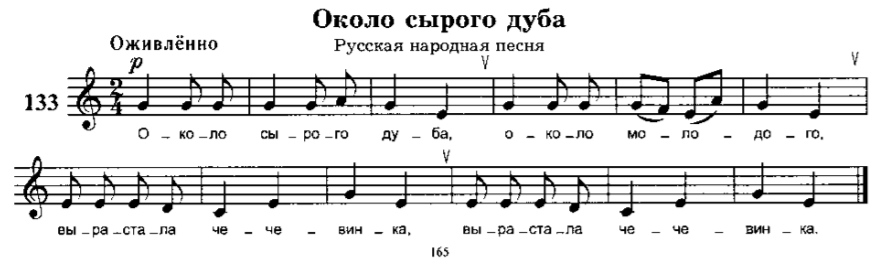 